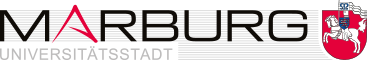 AGB und Nutzungsrechte für Bild und TonÜbertragung der Bild- und Tonrechte an:Magistrat der Universitätsstadt MarburgFachdienst 41 KulturGerhard-Jahn-Platz 135037 Marburg Ich,Vorname:Name:Anschrift:Email:stimme einer möglichen Veröffentlichung, der von mir im Rahmen von „Kultur Mobil Online: Marburger Frühling“ gemachten Bild- Video- und Tonaufnahmen zu. Ich gestatte der o.g. Einrichtung das Video-, Bild- und Tonmaterial zu verbreiten, zu vervielfältigen, zu speichern und in allen ihren Medien öffentlich wiederzugeben. Dazu zählen Print- und Presseerzeugnisse, sowie Internet (auch Soziale Medien). Ferner gestatte ich der Einrichtung, das Video-, Bild- und Tonmaterial zu bearbeiten, insbesondere das Material nur in Teilen zu verwenden, als Collage als Ganzes oder in Teilen zusammen mit anderen Werken oder als Bewegtbild zu verarbeiten. Eine zeitliche, räumliche oder inhaltliche Beschränkung der Verwendung ist nicht vereinbart. Der Weiterverkauf oder die Weitergabe des Video-, Bild- und Tonmaterials an Dritte zur kommerziellen Nutzung ist nicht zulässig. Der Lizenznehmer versichert, dass das Video-, Bild- und Tonmaterial nicht für Zwecke unerlaubter oder strafbarer Handlungen oder in rufschädigender Art verwendet wird. Bei Song-Covern ist eine Einverständniserklärung des Urhebers notwendig. Wenn Musik unterlegt wird, sollte diese GEMA-frei sein oder im Einverständnis mit dem Urheber genutzt werden. Mir ist bekannt, dass ausschließlich Videos veröffentlicht werden, die zwischen zwei und fünf Minuten lang sind und einen kulturellen bzw. künstlerischen Inhalt im Rahmen des Projektes “Kultur Mobil Online: Marburger Frühling“ haben. Der Fachdienst Kultur behält sich das Recht vor, in einer internen Jury zu entscheiden, welche Beiträge insoweit online gestellt werden. Ein Anspruch auf Veröffentlichung besteht nicht. Der Rechtsweg ist ausgeschlossen. Für den Fall einer Veröffentlichung meines Videobeitrages erkläre ich mich mit einer einmaligen Aufwandsentschädigung in Höhe von 200€ einverstanden und erhebe darüber hinaus keinerlei weitergehende Ansprüche. Die Namensnennung der Abgelichteten steht im Ermessen der Einrichtung. Meine Anschrift oder andere private Daten werden nicht veröffentlicht. Für den Fall, dass ich für die oben genannten Aufnahmen Leistungen erbracht habe, die unter das Urheberrecht oder das Leistungsschutzrecht fallen, gilt folgendes: Ich habe die Erlaubnis des Urhebers bzw. Rechteinhabers eingeholt und sichere zu, über die erforderlichen Urheber- und Nutzungsrechte zu verfügen. Ich räume der Einrichtung die einfachen Nutzungsrechte in dem oben beschriebenen Umfang ein. Für den Fall, dass die eingeräumten Rechte, die Gegenstand dieser Vereinbarung sind, nicht im erforderlichen Maß vorliegen, stelle ich die Einrichtung schon jetzt für den Fall der Inanspruchnahme durch Dritte frei, sofern ich hieran ein Verschulden trage. Diese Freistellung umfasst auch die Übernahme der notwendigen Rechtsverfolgungskosten auf erstes Anfordern. _____________________________________Datum, Unterschrift(Bei Minderjährigen die Unterschrift eines Erziehungsberechtigten)